                            2013/2014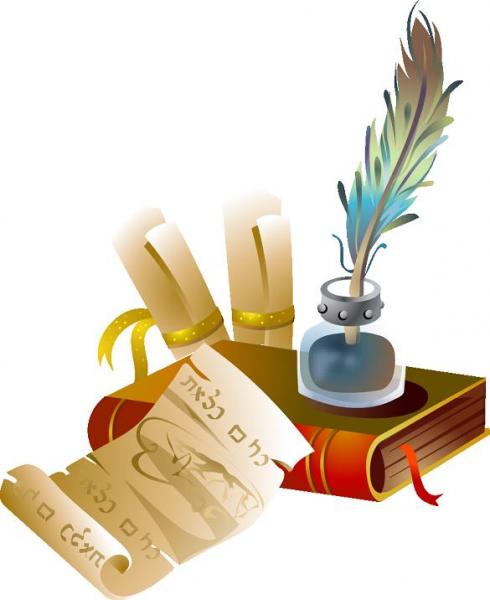 Санкт-Петербургская олимпиада по русскому языку и литературе для детей с ограниченными возможностями здоровья                                   6  классФамилия, имя __________________________________________________Школа_________________________________________________________    Класс ___________Задание 1.Распределите слова на две группы: 1. Слова с полногласными звукосочетаниями;2. Слова с неполногласными звукосочетаниями.Золото, золотой,  здравый, здравствовать, здоровье,  здравница, золотить, здравоохранение, здоровый,  златолюбие, златокудрый,  оздоровительный.Задание 2.Отгадай, о чем идет речь (примечание: в каждом слове спряталось  слово «еда»):Эта «еда»  – лечебная травы, на болоте растёт она.Эту «еду» по телевизору смотрю, а иногда и в больницу несу.А это «еда» - в море в виде зонта, дотронешься – обожжёт.Эта «еда» поможет всегда узнать, сколько дней в году.От этой «еды» лучше беги, это несчастье, увы.Эта «еда» - удача моя, успех везде и во всём.__   __  __  Е  Д  А __  __  __  Е  Д  А  __  __ __  Е  Д  __  __  А  __  __  __  Е  __  Д  А __  __ __  Е Д А __  __  __   Е  Д  АЗадание 3.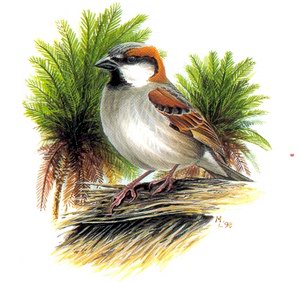 Напишите значение фразеологизмов.Стреляный воробейС воробьиный нос или короче воробьиного носа С воробьиный шаг Воробьиная ночь Стрелять из пушки по воробьям Задание 4.В одном из фрагментов стихотворения С.Я Маршака «Багаж» пропущен знак препинания. Исправьте ошибку и объясните своё решение.Дама сдавала в багажДиван, чемодан, саквояж,Картинку, корзину, картонкуИ маленькую собачонку.Готово, уложен багажДиван, чемодан, саквояж,Картина, корзина, картонкаИ маленькая собачонка.Задание 5.Детей зовут Вика, Соня, Лера, Коля, Толя и Сева. Как их будут звать, когда они вырастут?Задание 6.Составьте предложение, используя словарные слова: з…мл…ника, к…ртоф…ль, п…м…дор, к…пуста, к…стрюля, к…чан, г…рох.Задание 7.Найдите и исправьте синтаксическую ошибку в данном предложении: "Если в жаркий день дотронешься к березе, то почувствуешь прохладный ствол".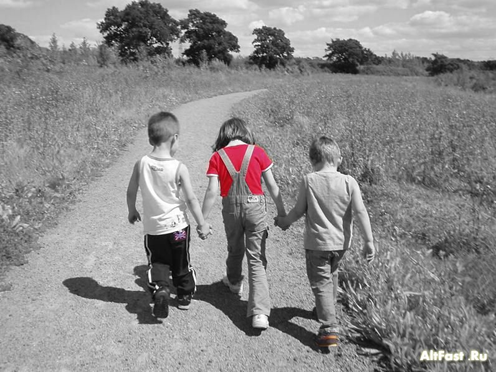  В чем заключается эта ошибка? Задание 8.Напиши  небольшое  сочинение-рассуждение на тему: «Дружба – это чудо!» Желаем удачи!                                                    О Т В Е Т Ы:________________________________________________________________________________________________________________________________________________________________________________________________________________________________________________________________________________________________________________________________________________________________________________________________________________________________________________________________________________________________________________________________________________________________________________________________________________________________________________________________________________________________________________________________________________________________________________________________________________________________________________________________________________________________________________________________________________________________________________________________________________________________________________________________________________________________________________________________________________________________________________________________________________________________________________________________________________________________________________________________________________________________________________________________________________________________________________________________________________________________________________________________________________________________________________________________________________________________________________________________________________________________________________________________________________________________________________________________________________________________________________________________________________________________________________________________________________________________________________________________________________________________________________________________________________________________________________________________________________________________________________________________________________________________________________________________________________________________________________________________________________________________________________________________________________________________________________________________________________________________________________________________________________________________________________________________________________________________________________________________________________________________________________________________________________________________________________________________________________________________________________________________________________________________________________________________________________________________________________________________________________________________________________________________________________________________________________________________________________________________________________________________________________________________________________________________________________________________________________________________________________________________________________________________________________________________________________________________________________________________________________________________________________________________________________________________________________________________________________________________________________________________________________________________________________________________________________________________________________________________________________________________________________________________________________________________________________________________________________________________________________________________________________________________________________________________________________________________________________________________________________________________________________________________________________________________________________________________________________________________________________________________________________________________________________________________________________________________________________________________________________________________________________________________________________________________________________________________________________________________________________________________________________________________________________________________________________________________________________________________________________________________________________________________________________________________________________________________________________________________________________________________________________________________________________________________________________________________________________________________________________________________________________________________________________________________________________________________________________________________________________________________________________________________________________________________________________________________________________________________________________________________________________________________________________________________________________________________________________________________________________________________________________________________________________________________________________________________________________________________________________________________________________________________________________________________________________________________________________________________________________________________________________________________________________________________________________________________________________________________________________________________________________________________________________________________________________________________________________________________________________________________________________________________________________________________________________________________________________________________________________________________________________________________________________________________________________________________________________________________________________________________________________________________________________________________________________________________________________________________________________________________________________________________________________________________________________________________________________________________________________________________________________________________________________